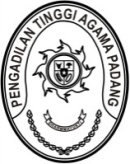 KEPUTUSAN KETUA PENGADILAN TINGGI AGAMA PADANGNOMOR :            /KPTA.W3-A/KP5.4/XII/2023TENTANGPEMBENTUKAN PANITIA PELAKSANA PEMBELAJARAN ALAM TERBUKA (OUTBOND)PENGADILAN TINGGI AGAMA PADANG TAHUN 2023KETUA PENGADILAN TINGGI AGAMA PADANG,Menimbang	:	a.	bahwa pengembangan kompetensi pegawai dapat dilakukan melalui pelatihan klasikal dan non klasikal, salah satu bentuk pengembangan kompetensi pegawai secara non klasikal, melalui jalur Pembelajaran Alam Terbuka (outbond);		b. 	bahwa dalam rangka pengembangan kompetensi pegawai secara non klasikal, Pengadilan Tinggi Agama Padang akan menyelenggarakan Pembelajaran Alam Terbuka (outbond) yang diikuti oleh seluruh Hakim dan Aparatur Pengadilan Tinggi Agama Padang;		c.	bahwa untuk kelancaran pelaksanaan Pembelajaran Alam Terbuka (outbond) tersebut dipandang perlu membentuk Panitia Pelaksana;		d.	bahwa Pejabat/Pegawai Negeri Sipil yang tersebut dalam lampiran keputusan ini dipandang cakap dan memenuhi syarat untuk melaksanakan Acara dimaksud;Mengingat	:	1.	Undang-undang Nomor 50 Tahun 2009 tentang Perubahan kedua atas Undang-undang Nomor 7 tahun 1989 Peradilan Agama;		2.	Peraturan Mahkamah Agung RI Nomor 2 Tahun 2020 tentang Perubahan Ketiga Peraturan Mahkamah Agung RI atas 7 tahun 2015 Tentang Organisasi dan Tata Kerja Kepaniteraan dan Kesekretariatan Peradilan;		3. Peraturan Lembaga Administrasi Negara Nomor 10 Tahun 2018 tentang Pengembangan Kompetensi Pegawai Negeri Sipil;M E M U T U S K A NMenetapkan	:	KEPUTUSAN KETUA PENGADILAN TINGGI AGAMA PADANG TENTANG PEMBENTUKAN PANITIA PELAKSANA PEMBELAJARAN ALAM TERBUKA (OUTBOND) PENGADILAN TINGGI AGAMA PADANG TAHUN 2023;KESATU	:	Menunjuk Pejabat dan Pegawai Negeri Sipil yang tersebut namanya pada daftar lampiran keputusan ini sebagai Panitia Pelaksana Pembelajaran Alam Terbuka (outbond) Pengadilan Tinggi Agama Padang Tahun 2023;KEDUA	:	Panitia Pelaksana bertugas:	1.	Merencanakan, melaksanakan dan bertanggung jawab atas pelaksanaan Pembelajaran Alam Terbuka (outbond) Pengadilan Tinggi Agama Padang Tahun 2023;	2.	Melaksanakan tugas dengan penuh tanggung jawab dan melaporkan hasilnya kepada Ketua Pengadilan Tinggi Agama Padang;KETIGA 	:	Keputusan ini berlaku terhitung sejak tanggal ditetapkan dengan ketentuan apabila terdapat kekeliruan akan diperbaiki sebagaimana mestinya.Ditetapkan di Padangpada tanggal 21 Desember 2023KETUA PENGADILAN TINGGI AGAMA PADANG,Dr. H. ABD. HAMID PULUNGAN, S.H., M.H.NIP. 195807051986031001LAMPIRAN KEPUTUSAN KETUAPENGADILAN TINGGI AGAMA PADANGNOMOR      :            /KPTA.W3-A/KP5.4/XII/2023TANGGAL   : 21 DESEMBER 2023PANITIA PELAKSANA PEMBELAJARAN ALAM TERBUKA (OUTBOND)PENGADILAN TINGGI AGAMA PADANG Tahun 2023KETUA PENGADILAN TINGGI AGAMA PADANG,Dr. H. ABD. HAMID PULUNGAN, S.H., M.H.NIP. 195807051986031001Penanggung Jawab:Ketua Pengadilan Tinggi Agama PadangWakil Ketua Pengadilan Tinggi Agama PadangKetua:Drs. Nurhafizal, S.H., M.H.Wakil Ketua:Drs. SyafruddinSekretaris:Nurasiyah Handayani Rangkuti, S.H.Bendahara:Millia Sufia, S.E., S.H., M.M.Seksi Konsumsi:Elsa Rusdiana, S.E.Hj. Alifah, S.H.Dra. SyuryatiNora Oktavia, S.H.Fitrya Rafani, S.Kom.Fitria Irma Ramadhani Lubis, A.Md.A.BNurfadilla, S.I.P.PPNPNSeksi Perlengkapan:Ismail, S.H.I., M.A.Efri SukmaArya Jaya Shentika, S.H.Yova Nelindy, A.Md.Richa Meiliyana Rachmawati, A.Md.A.B.PPNPNSeksi Acara:Mukhlis, S.H.H. Masdi, S.H.Rifka Hidayat, S.H.Elvi Yunita, S.H.,M.H.Mursyidah, S.AP.Novia Mayasari, S.E.Riccelia Junifa, S.E.Jelsita Novi, S.H.Richa Meiliyana Rachmawati, A.Md.A.B.Nella Agustri, S.E.Seksi Dokumentasi dan Publikasi:Aidil Akbar, S.E.Berki Rahmat, S.Kom.Masfadhlul Karmi, S.A.P.Ade Armawi Paypas, S.Kom.Yasirli Amri, S.Kom.Rinaldi Orlando, A.Md.A.B.